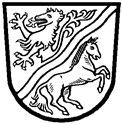 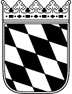 Landratsamt Rottal–InnAkten Nr.:				 MietbescheinigungIch versichere die Richtigkeit der oben gemachten Angaben. Mir ist bekannt, dass falsche oder unvollständige Angaben strafrechtlich geahndet werden können.Mit der Weitergabe der Mietbescheinigung zwischen dem Landratsamt Rottal-Inn und dem Jobcenter Rottal-Inn, bin ich bei Bedarf einverstanden.__________________	________________________	______________________Ort, Datum	Der Vermieter, Unterschrift	Der Mieter, UnterschriftInformationen zum Datenschutz finden Sie unter www.rottal-inn.de/datenschutz Hinweis: Die Verwendung des Vordruckes ist freiwillig, soweit die geforderten Angaben anderweitig belegt werden können.Vermieter:NameNameStraße, PLZ, OrtStraße, PLZ, OrtIBANBIC Bei (Name Bankinstitut)	Name KontoinhaberBei (Name Bankinstitut)	Name KontoinhaberMieter:Name, VornameName, VornameName, VornameName, VornameName, Vornamefür die WohnungStraße, PLZ, OrtStraße, PLZ, OrtStraße, PLZ, OrtStraße, PLZ, OrtStraße, PLZ, Ort Hauptmieter   Untermieter seit:  mit  weiteren Haushaltsangehörigen Hauptmieter   Untermieter seit:  mit  weiteren Haushaltsangehörigen Hauptmieter   Untermieter seit:  mit  weiteren Haushaltsangehörigen Hauptmieter   Untermieter seit:  mit  weiteren Haushaltsangehörigen Hauptmieter   Untermieter seit:  mit  weiteren HaushaltsangehörigenDie Wohnung besteht aus:Die Wohnung besteht aus:AnzahlKüche      Kochnische  qm  qm Wohnzimmer(n) qm  qm Schlafzimmer(n) qm  qm Kinderzimmer(n) qm  qm Sonst. Wohn-/Nebenräume qm  qm Zahl der Räume insgesamtgesamt qmGarage        ja         neinAusstattung der Wohnung: mit Bad ohne BadAusstattung der Wohnung: unmöbliert vollmöbliertAusstattung der Wohnung: mit Zentralheizung ohne ZentralheizungWann hat der Antragssteller die Wohnung bezogen?Tag, Monat, Jahr  Ab welchem Zeitpunkt wird die Miete bezahlt?Tag, Monat, Jahr In welchem Jahr ! wurde das Anwesen erstellt?Wurde das Anwesen mit öffentlichen Mitteln gefördert? ja        neinMit welchem Heizmaterial wird geheizt?Ist das Heizmaterial vom Mieter zu besorgen? ja        neinWarmwasseraufbereitung erfolgt: zentral (Warmwasser mit Zentralheizung) dezentral (z.B. mit Boiler am Ort des Bedarfs) auf andere Weise: Bitte Art der Warmwasseraufbereitung angeben()Nettomiete (Kaltmiete) beträgt seit  Tag, Monat, Jahr Nettomiete (Kaltmiete) beträgt seit  Tag, Monat, Jahr monatlich €Heizungsvorauszahlung mit Warmwasser oderHeizungsvorauszahlung mit Warmwasser oder €Die genaue AufschlüsselungHeizungsvorauszahlung ohne WarmwasserHeizungsvorauszahlung ohne Warmwasser €der Nebenkosten istMüllabfuhrMüllabfuhr €erforderlich!!!WassergeldWassergeld €KanalgebührenKanalgebühren €KaminkehrergebührenKaminkehrergebühren €Kosten der MöblierungKosten der Möblierung €Garagenmiete oder StellplatzGaragenmiete oder Stellplatz €SonstigesSonstiges €Die monatliche Gesamtmiete beträgt  =Die monatliche Gesamtmiete beträgt  = €Ist der Mieter mit dem Vermieter verwandt oder verschwägert: ja       neinArt des Verwandtschaftsverhältnisses:_